 Address: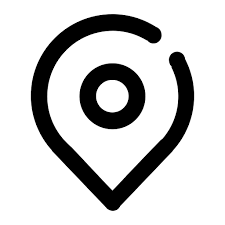 Via Cartagine, n 12 D, 90135, Palermo, Italy  Contacts: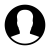 +39 091 22 32 33+39 340 38 961 23  Email: 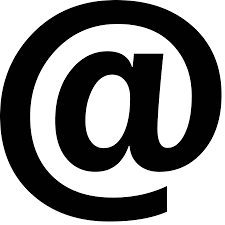 Fr89amato@gmail.comFra89amato@icloud.com Languages: 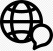 Italian →Mother tongueSpanish →FluentEnglish →FluentCertifications: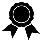 Certificate of merit as Accredited Professional in Foreign Languages", Chamber of Deputies, from the Italy / USA Foundation.Advanced English Literary Translation CourseDITALS I, University of Siena; Main work Experiences: 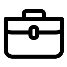 June 2018 to now   Scientific Translation for Online Agency EasyTranslate Business or sector : Medical Translation En> It  Manual of quantification of the hybrid 3D lung lobe  Instruction manual for the use of magnetic resonance machines Information forms Forms for consenting to pharmacological testing and processing of sensitive data.Therapy Description of experimental therapy for the treatment of acute myeloid leukemia with Quizartinib  Consent form for treatment with Quizartinib
June 2017  Journalistic translation
Online journalist "Melting Pot Europa" for the promotion of citizenship rights
http://www.meltingpot.org/En> It Translation, Commissioned by the online journalist "Melting Pot Europa", of the article: "Why Migrants Keep Risking All on the 'Deadliest Route'". The New York Times - by Dionne Searcey and Jaime Yaya Barry.
Translation En> it
May 2017   Translation and transfer of the Brochure of the Beer "Paul Bricius Abbey Ale" produced at the Monastery of San Martino delle Scale in Monreale, Palermo  (PA).
Business or sector Translation It> En
June 2016   Technical / scientific translation 
Natural Methods Center of Palermo, Via A. Crescenzio, n.19, 90142, Palermo (PA)
En> It Translation, Commissioned by the Natural Methods Center of Palermo, of the article: "The Importance of Fertility Awareness in the Assessment of a Woman's Health". Pilar Vigil, MD, Leonard F. Blackwell, and Manuel E. Cortès. 
Translation En> It
From October 2015 to May 2018  Iff International, Institute for Fieldservices srl
Iff International srl - Market Research and CATI Survey Specialist, Via Bernabei n. 51, 90145, Palermo (PA) Multilingual interviewer in Spanish, English (UK, US) and Italian
Language adaptation and translation 
Education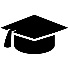 From December 2016 (ongoing) II° Level Master in Global Marketing, Communication and Made in Italy 
CSCI Center (Centro Studi Comunicare Impresa), the University of International Studies of Venice and the Italy / USA Foundation. October 14th 2015  MA in Languages ​​and Translation for International Communication and Cooperation,110/110 cum laude. July 26th 2013 BAin Linguistic Mediation Science,95/110